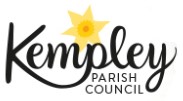 Chairman: Councillor Simon Hanes  |  Clerk: Mrs Arin SpencerTel:  07484 619582 / Email:  kempleyparishclerk@gmail.comWebsite:  www.kempleyparishcouncil.orgMINUTES OF THE MEETING OF KEMPLEY PARISH COUNCILHeld at the Village Hall on Thursday 10th January 2019 at 19:30Present:  	Cllr Simon Hanes (SH), Cllr Howell Rees (HR), Cllr Robin Bennion (RB), Cllr Liz Daykin (LD), Cllr Neil Dransfield (NJD), Cllr Bob Earll (BE)In attendance:  	Mrs Arin Spencer (Clerk) and two members of the publicThe Chairman thanked all for attendance and with no further business closed the meeting at 21:41.Signed		Date	Print Name	Appendix 1Kempley Parish Council: Budget Statement 2019/20 Adopted 10/01/2019We have taken a new approach to setting the budget for 2019/20 which reflects the legal duties which we have to fulfil and the powers which cover many other aspects of our work. The Council feels it is essential that we communicate to parishioners the thinking behind the budget, the plans and our priorities for our work.  These duties and powers, outlined in a task list, reflect our commitment to strong governance and the Community Led Plan. The budget, along with a set of detailed notes, outlines our expenditure plans which we have used to set the precept. The main priorities for our budget in 2019/20 are broadly as follows:It has been the commitment of this Council following the events of summer 2018 to renew and prioritise strong and good governance to meet our legal duties. To this end we are investing in training of our clerk and councillors and materials to support their work and to achieve Quality Gold status over the next three years through the Local Council Award Scheme.We will make parishioners fully aware of the opportunity to hold a contested election so that the parish council can be renewed in an open and transparent way consistent with good governance.We have now firmly established Council’s authority to raise funds through a Public Works Loan for the purpose of making a grant to fund the village hall refurbishment.  We are fully committed to supporting the work on this vital village asset. We await an application for grant funding from the Kempley Village Hall Trust without which we cannot proceed.  Once received, the application would be duly considered and, if approved, a public participation survey would be conducted to establish community support for raising the precept to cover the loan repayments. For this reason, the loan repayments cannot form part of the budget for 2019/20. We will take forward our support for the village hall refurbishment in close liaison with the Kempley Village Hall Trust. We are committed to the maintenance of village assets, not least those on the village green, and the budget allocation reflects that.Many other aspects of our work following the theme headings outlined in the Community Led Plan will be the topics of our ongoing activities and these will be communicated routinely both through regular newsletters and information on the updated Kempley Parish Council website.Finally, in ensuring that the financial burden placed on parishioners is minimised we have carefully reviewed the balance between increased expenditure requirements and reserves and adjusted our reserves accordingly so that we do not hold an excess of what is required under financial good governance.Appendix 2171/18Acceptance of apologies for absenceTo approve the reasons for the absence of Parish Councillors.Resolved:Accepted Martin Brocklehurst’s reason for absence.172/18DispensationsCouncil is asked to discuss any written requests for dispensation the Clerk may have received from Councillors.Resolved:Noted none received by the Clerk173/18Declarations of InterestTo receive declarations of Members’ interests in accordance with the Code of Conduct.Resolved:None given.174/18Chairman’s AnnouncementsResolved:None to report175/18Previous MinutesTo approve the minutes of the Parish Council meeting held on 4 December.Resolved:That they are a true record of the decisions made.  Financial Management176/18December 2018 AccountsResolved:Approved and signed the accounts for December 2018177/18ExpenditureResolved:Approved the following expenditure incurred since the last meeting on 4 December 2018:Payment Details	Cheque	AmountSalaries and expenses	375	£ 202.14Website Builder Fee	376	£ 17.96ICO Registration Fee	377	£ 40.00178/18Bank ReconciliationResolved:Noted and signed the most recent bank reconciliation dated 31 December.Budget 2019/20179/18To discuss and agree the overall budget priorities for 2019/20Resolved:Council agreed to adopt the Budget Statement marked Appendix 1 but with the changes shown in red.180/18To consider and agree the General Revenue Reserves to be carried forward in 2019/20.Resolved:THAT Council hold a General Revenue Reserve of six (6) months operating expenses as a matter of policy. Proposed by Cllr Dransfield. Seconded by Cllr Bennion.  Nem con.181/18To consider and agree Earmarked Revenue Reserves to be budgeted for in 2019/20.Resolved:THAT Council consider this agenda item together with the review of the draft budget for 2019/20.Proposed by Cllr Dransfield. Seconded by Cllr Bennion. Nem con. 182/18To review, finalise and adopt the draft budget for 2019/20 (Appendix 2)Council considered and discussed the budget in detail.A local resident in attendance asked to speak and voiced concern that the budget proposed is a maintenance budget only.  He asked that a sum be included in the budget for the purpose of supporting the Village Hall Trust to get grant funding from the Parish Council for the Village Hall refurbishment.  Council advised that the Village Hall Trust must submit a grant application before Council can take further action. Council reaffirmed its commitment to support the refurbishment of the hall and agreed to consider the next steps with regard to the village hall at the meeting in February.183/18Cllr Dransfield proposed THAT the meeting be extended by an additional 30 minutes.  Seconded by Cllr Rees.  Nem con.184/18Budget 2019/20 continuedResolved:To adopt the proposed budget (Appendix 2) with the following changes:Description	Original Figure	Amended FigureCouncillors Training	£ 380	£ 250Election	£ 1300	£ 325Environment	£ 300	£ 0Use of reserves	£ 1830	£ 550185/18Precept 2019/20To agree precept figure for 2019/20 and sign the precept form.Resolved:Council approved the precept figure of £5211. Council instructed the Clerk to action the precept request to Forest of Dean District Council.ClerkCorrection to December minutes: The decision of council regarding item 12 of the 04 December 2019 meeting agenda was accidentally omitted from the minutes of that meeting and therefore appears below.186/18Volunteer ApprovalResolved:Authorised Chris Bligh to trim back the branches of the trees on the village green that are impeding tractor access down the lane.187/18Items for the next meeting’s agenda Election processAnnual schedule of key routine meeting tasksChris Bligh requested that council diarise 1 March 2019 being the date of the ceremonial tree planting in the Centenary Glade. Councillors are asked to consider supporting and attending this event taking place in partnership with the Forestry Commission and to which all other Dymock Parish Councils, local schools and interested community groups have been invited.188/18Next MeetingThe next ordinary Parish Council meeting will take place on Tuesday 05 February 2019 at 7:30pm in Kempley Village Hall.KEMPLEY PARISH COUNCILKEMPLEY PARISH COUNCILKEMPLEY PARISH COUNCILKEMPLEY PARISH COUNCILKEMPLEY PARISH COUNCILKEMPLEY PARISH COUNCILKEMPLEY PARISH COUNCILKEMPLEY PARISH COUNCILBUDGET 2019/2020BUDGET 2019/2020BUDGET 2019/2020BUDGET 2019/2020BUDGET 2019/2020BUDGET 2019/2020BUDGET 2019/2020BUDGET 2019/2020BUDGETYTD SpendExpectedBUDGETBUDGETBUDGETNotesEXPENDITURE2018/192018/19year end2019/202020/212021/22Compliance with StatutesSalaries2000115520242430249025501Staff travel and expenses000404040Staff Training180401456902002002Data Protection Fee (ICO)00404040403Procedural RulesMeetings - Hall Hire15001501801851904Internal Audit Fees00909090905Governance & AccountabilityPostage000151515Stationery000101010Printing Costs02240606060Councillors' Travel000505050Councillors' Training380952852502502506Insurance2502482482602702857Subscriptions8001551601651708Election175003253253259LCA Scheme00010011412010Basic ServicesHighways & Traffic Calming000000Services000000Community SpiritDefibrillator Maintenance15115115115215215211Annual Parish Meeting501515505050Village HallPublic Participation Survey7512Community AssetsVillage Green Maintenance480048073074576013General Repairs00015015015014Planned Maintenance00000015Environment000000CommunicationWebsite + IT Costs27514718418519520516Section 137 ExpenditureBritish Legion Poppy Wreath20202030303017General Revenue Reserve5000000018TOTAL EXPENDITURE469118934027607256265742INCOMEGrants/gifts/s106/CIL000000Bank/investment interest000000TOTAL INCOME000000Requiring funding426515953692607256265742Less use of ringfenced funds42629833531115215219Less use of reserves5500020PRECEPT48894889488952115474559021KEMPLEY PARISH COUNCILKEMPLEY PARISH COUNCILKEMPLEY PARISH COUNCILKEMPLEY PARISH COUNCILKEMPLEY PARISH COUNCILKEMPLEY PARISH COUNCILKEMPLEY PARISH COUNCILKEMPLEY PARISH COUNCILBUDGET 2019/2020BUDGET 2019/2020BUDGET 2019/2020BUDGET 2019/2020BUDGET 2019/2020BUDGET 2019/2020BUDGET 2019/2020BUDGET 2019/2020Balance 31/03/2018    4,188.71 Expected income:    4,889.00     9,077.71 Expected expenditure:    3,996.33 Proposed balance on 31/03/2019:Proposed balance on 31/03/2019:    5,081.38 Expenses:£159.35 is remaining from Transparency Grant£159.35 is remaining from Transparency Grant£159.35 is remaining from Transparency Grant£159.35 is remaining from Transparency Grant£159.35 is remaining from Transparency Grant£1090.80  is earmarked for defibrillator maintenance.£1090.80  is earmarked for defibrillator maintenance.£1090.80  is earmarked for defibrillator maintenance.£1090.80  is earmarked for defibrillator maintenance.£1090.80  is earmarked for defibrillator maintenance.£475 is earmarked for Clerk's training£475 is earmarked for Clerk's training£475 is earmarked for Clerk's training£475 is earmarked for Clerk's training£75 is earmarked for a Precept Survey£75 is earmarked for a Precept Survey£75 is earmarked for a Precept Survey£75 is earmarked for a Precept Survey£150.00 is earmarked for Election£150.00 is earmarked for Election£150.00 is earmarked for ElectionTherefore the General Revenue Reserve available to spend on 01/04/2019 is estimated at £3,131.23Therefore the General Revenue Reserve available to spend on 01/04/2019 is estimated at £3,131.23Therefore the General Revenue Reserve available to spend on 01/04/2019 is estimated at £3,131.23Therefore the General Revenue Reserve available to spend on 01/04/2019 is estimated at £3,131.23Therefore the General Revenue Reserve available to spend on 01/04/2019 is estimated at £3,131.23Therefore the General Revenue Reserve available to spend on 01/04/2019 is estimated at £3,131.23Therefore the General Revenue Reserve available to spend on 01/04/2019 is estimated at £3,131.23Therefore the General Revenue Reserve available to spend on 01/04/2019 is estimated at £3,131.23Good practice states that reserves should be between 1/4 and 1 times the annual precept i.e. betweenGood practice states that reserves should be between 1/4 and 1 times the annual precept i.e. betweenGood practice states that reserves should be between 1/4 and 1 times the annual precept i.e. betweenGood practice states that reserves should be between 1/4 and 1 times the annual precept i.e. betweenGood practice states that reserves should be between 1/4 and 1 times the annual precept i.e. betweenGood practice states that reserves should be between 1/4 and 1 times the annual precept i.e. betweenGood practice states that reserves should be between 1/4 and 1 times the annual precept i.e. betweenGood practice states that reserves should be between 1/4 and 1 times the annual precept i.e. between£1,302.75 and £5,211.00.  NOTES1.   12 months x 20 hrs x 10.107 = £2425.681.   12 months x 20 hrs x 10.107 = £2425.681.   12 months x 20 hrs x 10.107 = £2425.682.   CiLCA £235 + £350 and Arnold Baker on Local Council Administration Law book £1052.   CiLCA £235 + £350 and Arnold Baker on Local Council Administration Law book £1052.   CiLCA £235 + £350 and Arnold Baker on Local Council Administration Law book £1052.   CiLCA £235 + £350 and Arnold Baker on Local Council Administration Law book £1052.   CiLCA £235 + £350 and Arnold Baker on Local Council Administration Law book £1052.   CiLCA £235 + £350 and Arnold Baker on Local Council Administration Law book £1052.   CiLCA £235 + £350 and Arnold Baker on Local Council Administration Law book £1053.   Mandatory payment of the annual data protection fee to the Information Commissioners Office3.   Mandatory payment of the annual data protection fee to the Information Commissioners Office3.   Mandatory payment of the annual data protection fee to the Information Commissioners Office3.   Mandatory payment of the annual data protection fee to the Information Commissioners Office3.   Mandatory payment of the annual data protection fee to the Information Commissioners Office3.   Mandatory payment of the annual data protection fee to the Information Commissioners Office3.   Mandatory payment of the annual data protection fee to the Information Commissioners Office3.   Mandatory payment of the annual data protection fee to the Information Commissioners Office4.   Six ordinary meetings and six planning meetings (if required) at £15 per meeting.4.   Six ordinary meetings and six planning meetings (if required) at £15 per meeting.4.   Six ordinary meetings and six planning meetings (if required) at £15 per meeting.4.   Six ordinary meetings and six planning meetings (if required) at £15 per meeting.4.   Six ordinary meetings and six planning meetings (if required) at £15 per meeting.4.   Six ordinary meetings and six planning meetings (if required) at £15 per meeting.5.   GAPTC Internal Audit Service fee is £90. Internal audit of Councils administrative systems is mandatory.5.   GAPTC Internal Audit Service fee is £90. Internal audit of Councils administrative systems is mandatory.5.   GAPTC Internal Audit Service fee is £90. Internal audit of Councils administrative systems is mandatory.5.   GAPTC Internal Audit Service fee is £90. Internal audit of Councils administrative systems is mandatory.5.   GAPTC Internal Audit Service fee is £90. Internal audit of Councils administrative systems is mandatory.5.   GAPTC Internal Audit Service fee is £90. Internal audit of Councils administrative systems is mandatory.5.   GAPTC Internal Audit Service fee is £90. Internal audit of Councils administrative systems is mandatory.5.   GAPTC Internal Audit Service fee is £90. Internal audit of Councils administrative systems is mandatory.6.   Training for 10 new councillors every four years at £95 per training session:6.   Training for 10 new councillors every four years at £95 per training session:6.   Training for 10 new councillors every four years at £95 per training session:6.   Training for 10 new councillors every four years at £95 per training session:6.   Training for 10 new councillors every four years at £95 per training session:6.   Training for 10 new councillors every four years at £95 per training session:       £95 x 10 = £950 / 4 years = £237.50       £95 x 10 = £950 / 4 years = £237.50       £95 x 10 = £950 / 4 years = £237.507.   Assumed a 4-5% increase p.a.7.   Assumed a 4-5% increase p.a.8.   Subscriptions: Gloucestershire Association of Parish & Town CouncilsGloucestershire Association of Parish & Town CouncilsGloucestershire Association of Parish & Town CouncilsGloucestershire Association of Parish & Town CouncilsGloucestershire Association of Parish & Town Councils£80Society of Local Council ClerksSociety of Local Council ClerksSociety of Local Council Clerks£759.   Cost of a contested election is £1300.  Cost of an uncontested election is £150.  9.   Cost of a contested election is £1300.  Cost of an uncontested election is £150.  9.   Cost of a contested election is £1300.  Cost of an uncontested election is £150.  9.   Cost of a contested election is £1300.  Cost of an uncontested election is £150.  9.   Cost of a contested election is £1300.  Cost of an uncontested election is £150.  9.   Cost of a contested election is £1300.  Cost of an uncontested election is £150.        Earmarked reserve 2019 - 2022:      Earmarked reserve 2019 - 2022:£1300 / 4 years = £325 per year provision for a contested election.£1300 / 4 years = £325 per year provision for a contested election.£1300 / 4 years = £325 per year provision for a contested election.£1300 / 4 years = £325 per year provision for a contested election.£1300 / 4 years = £325 per year provision for a contested election.£1300 / 4 years = £325 per year provision for a contested election.10. Foundation Standard £100, Quality Award £114, Gold Quality Award £120 10. Foundation Standard £100, Quality Award £114, Gold Quality Award £120 10. Foundation Standard £100, Quality Award £114, Gold Quality Award £120 10. Foundation Standard £100, Quality Award £114, Gold Quality Award £120 10. Foundation Standard £100, Quality Award £114, Gold Quality Award £120 10. Foundation Standard £100, Quality Award £114, Gold Quality Award £120 11. Defibrillator maintenance contract11. Defibrillator maintenance contract12. To cover cost of printing precept survey for each household.12. To cover cost of printing precept survey for each household.12. To cover cost of printing precept survey for each household.12. To cover cost of printing precept survey for each household.13. £480 for mowing of the green and pruning of the hedges.  £250 for pruning of trees.13. £480 for mowing of the green and pruning of the hedges.  £250 for pruning of trees.13. £480 for mowing of the green and pruning of the hedges.  £250 for pruning of trees.13. £480 for mowing of the green and pruning of the hedges.  £250 for pruning of trees.13. £480 for mowing of the green and pruning of the hedges.  £250 for pruning of trees.13. £480 for mowing of the green and pruning of the hedges.  £250 for pruning of trees.14. Provision for minor repairs to noticeboards etc.14. Provision for minor repairs to noticeboards etc.14. Provision for minor repairs to noticeboards etc.15. Provision for asset Life Cycle and Replacement costs15. Provision for asset Life Cycle and Replacement costs15. Provision for asset Life Cycle and Replacement costs15. Provision for asset Life Cycle and Replacement costs16. Website domain and builder plus fee £92. Microsoft Office £60. Antivirus £32.16. Website domain and builder plus fee £92. Microsoft Office £60. Antivirus £32.16. Website domain and builder plus fee £92. Microsoft Office £60. Antivirus £32.16. Website domain and builder plus fee £92. Microsoft Office £60. Antivirus £32.16. Website domain and builder plus fee £92. Microsoft Office £60. Antivirus £32.16. Website domain and builder plus fee £92. Microsoft Office £60. Antivirus £32.17. Donation to British Legion Poppy Appeal under S137.17. Donation to British Legion Poppy Appeal under S137.17. Donation to British Legion Poppy Appeal under S137.17. Donation to British Legion Poppy Appeal under S137.18. Contingency amended to General Revenue Reserve, expected to be £3131.23 at year end. 18. Contingency amended to General Revenue Reserve, expected to be £3131.23 at year end. 18. Contingency amended to General Revenue Reserve, expected to be £3131.23 at year end. 18. Contingency amended to General Revenue Reserve, expected to be £3131.23 at year end. 18. Contingency amended to General Revenue Reserve, expected to be £3131.23 at year end. 18. Contingency amended to General Revenue Reserve, expected to be £3131.23 at year end. 18. Contingency amended to General Revenue Reserve, expected to be £3131.23 at year end.       It is good practice to hold between 1/4 and 1 times the annual precept as a General Reserve i.e.      It is good practice to hold between 1/4 and 1 times the annual precept as a General Reserve i.e.      It is good practice to hold between 1/4 and 1 times the annual precept as a General Reserve i.e.      It is good practice to hold between 1/4 and 1 times the annual precept as a General Reserve i.e.      It is good practice to hold between 1/4 and 1 times the annual precept as a General Reserve i.e.      It is good practice to hold between 1/4 and 1 times the annual precept as a General Reserve i.e.      It is good practice to hold between 1/4 and 1 times the annual precept as a General Reserve i.e.      It is good practice to hold between 1/4 and 1 times the annual precept as a General Reserve i.e.      £1,302.75 - £5,211.00. 19. Ringfenced funds: £152 for defibrillator maintenance + £159 remaining of transparency fund for website.19. Ringfenced funds: £152 for defibrillator maintenance + £159 remaining of transparency fund for website.19. Ringfenced funds: £152 for defibrillator maintenance + £159 remaining of transparency fund for website.19. Ringfenced funds: £152 for defibrillator maintenance + £159 remaining of transparency fund for website.19. Ringfenced funds: £152 for defibrillator maintenance + £159 remaining of transparency fund for website.19. Ringfenced funds: £152 for defibrillator maintenance + £159 remaining of transparency fund for website.19. Ringfenced funds: £152 for defibrillator maintenance + £159 remaining of transparency fund for website.19. Ringfenced funds: £152 for defibrillator maintenance + £159 remaining of transparency fund for website.20. Allocated from reserves:       Clerks Training £    475       Precept Survey £      75  £    550 21. The tax base for Kempley in 2019-20 is £133.89.  21. The tax base for Kempley in 2019-20 is £133.89.  21. The tax base for Kempley in 2019-20 is £133.89.  21. The tax base for Kempley in 2019-20 is £133.89.         Precept figure per tax band D household:       Precept figure per tax band D household:       Precept figure per tax band D household: £    38.92 per year       Increase per year:1.93pounds       Increase per week:4pence